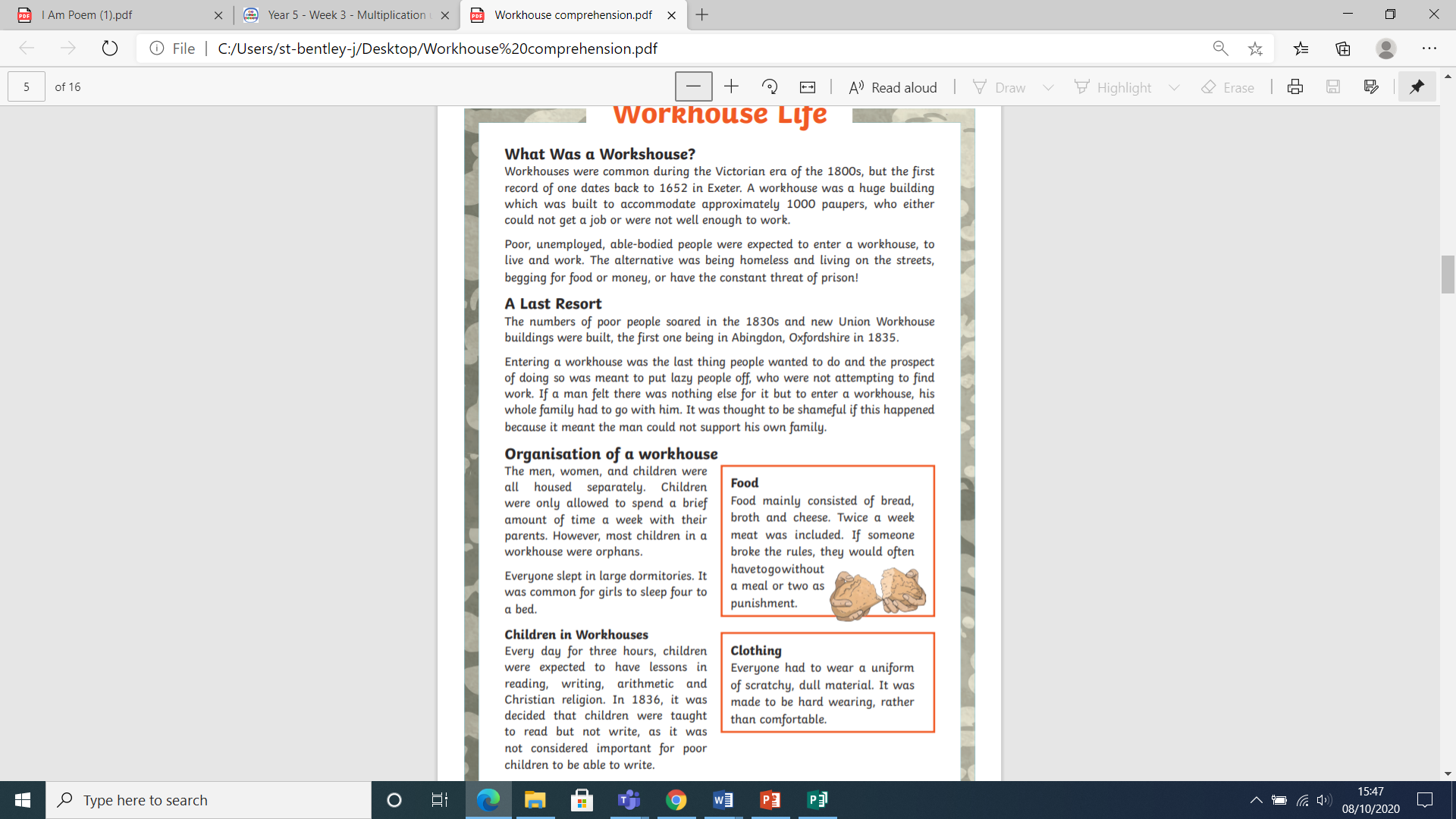 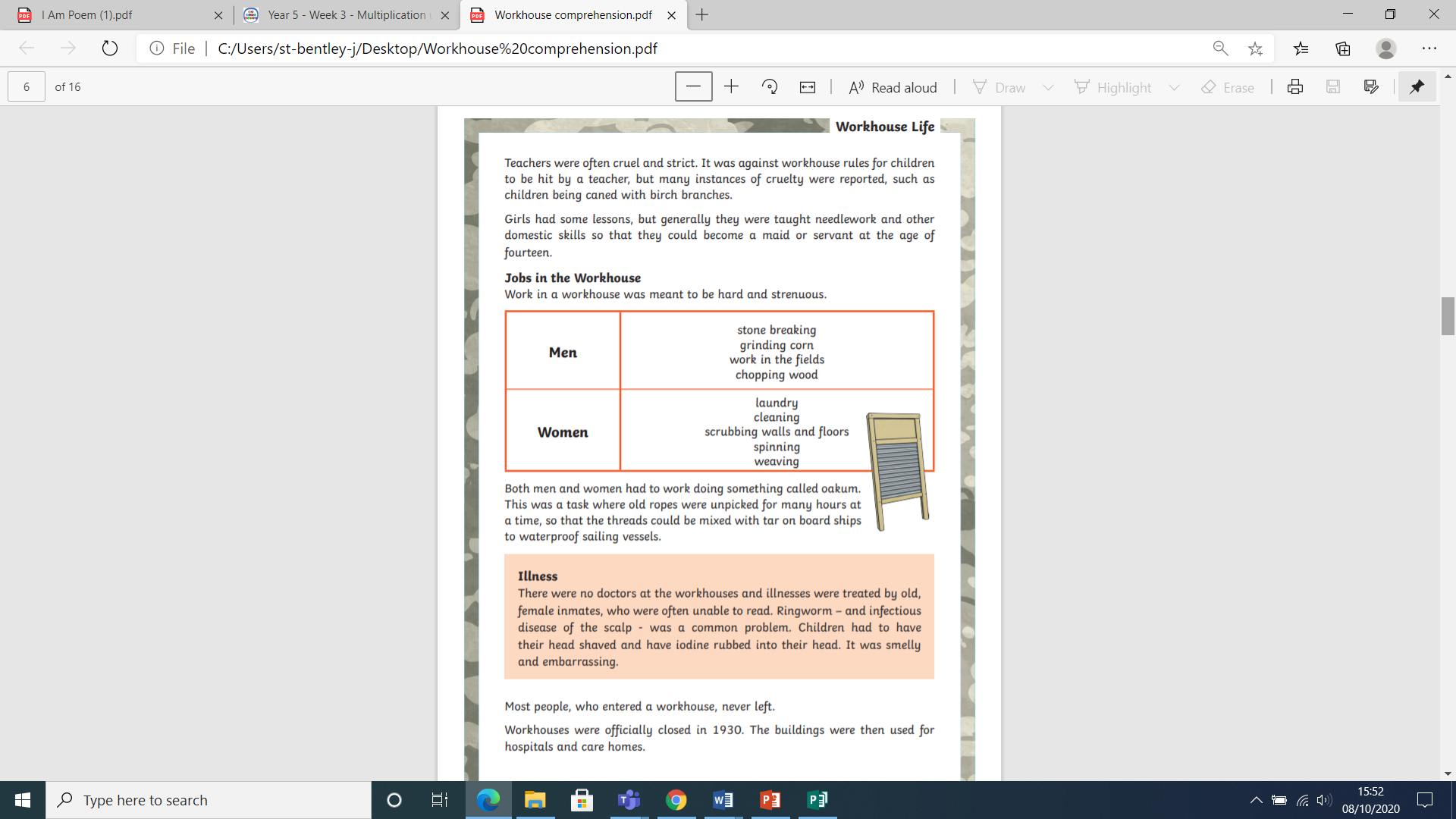 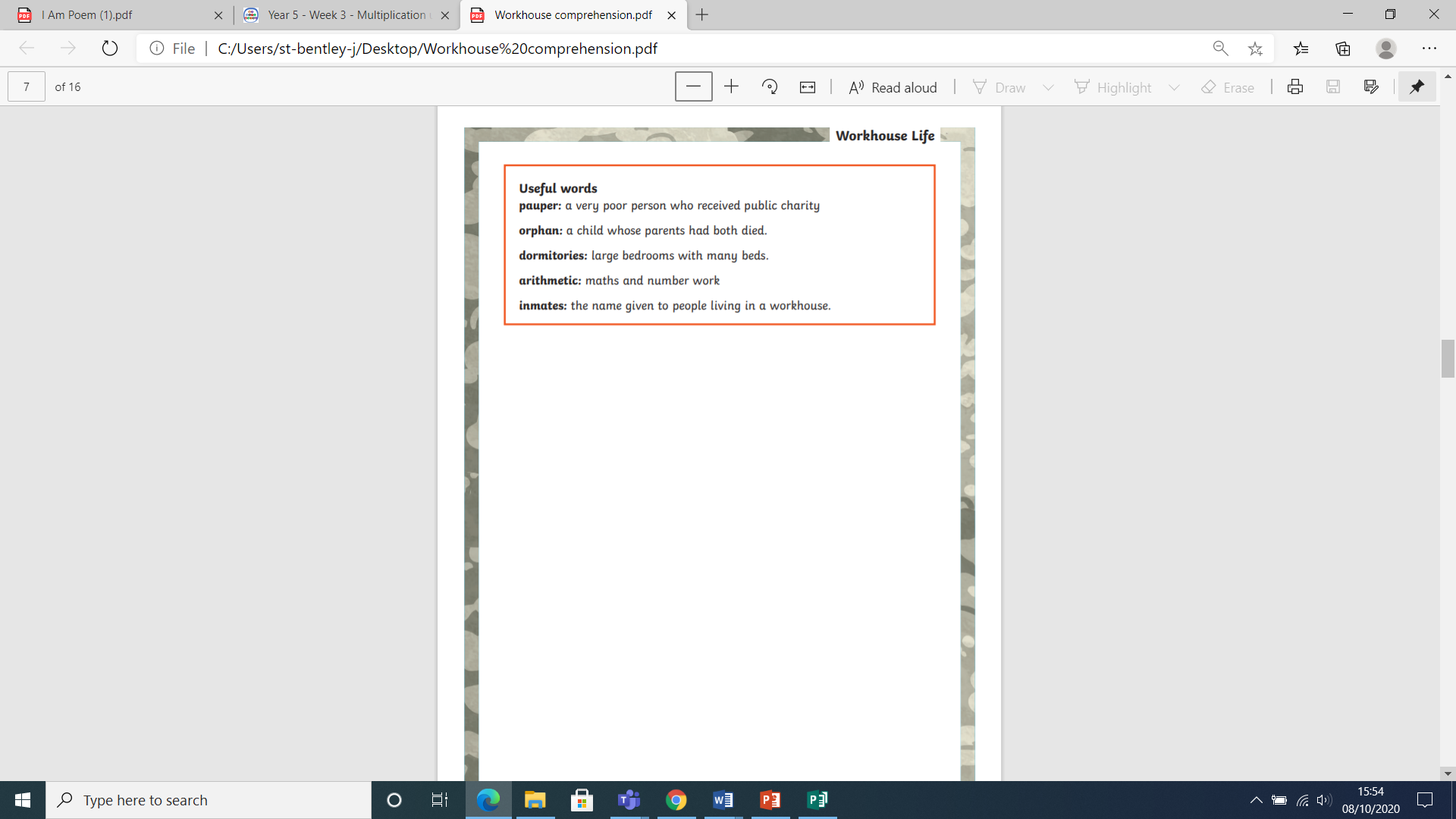 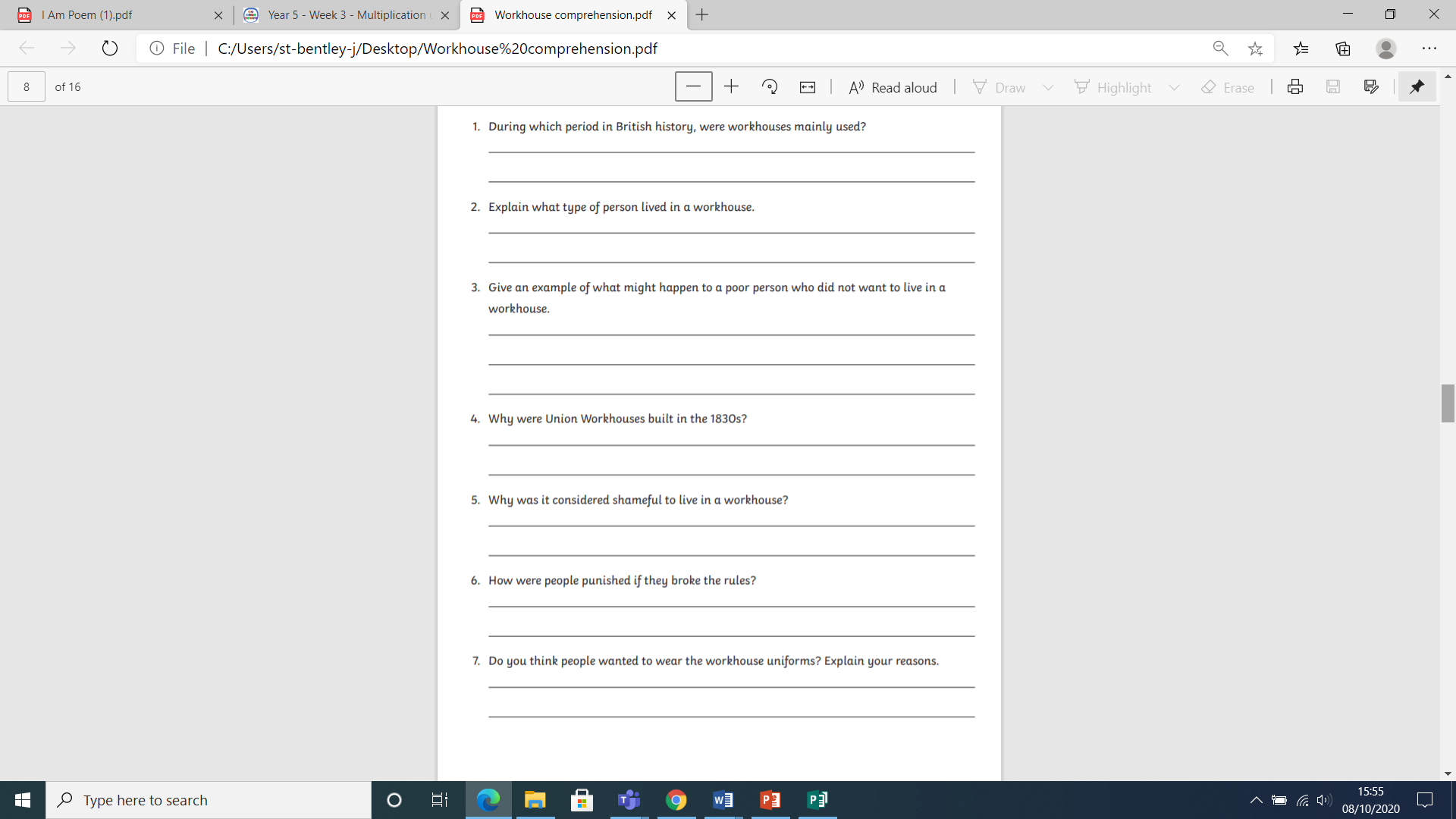 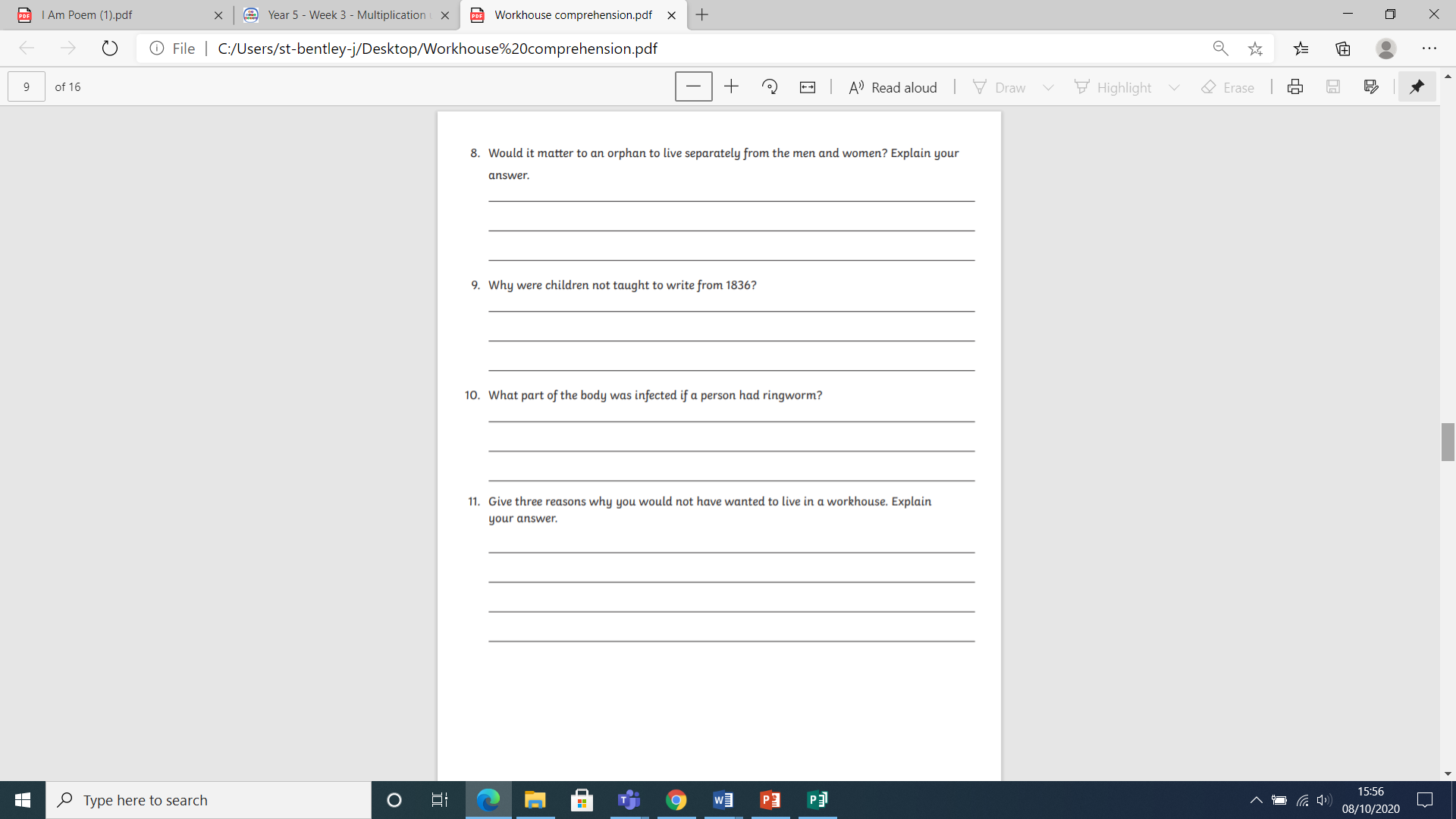 Hands in Prayer template (RE)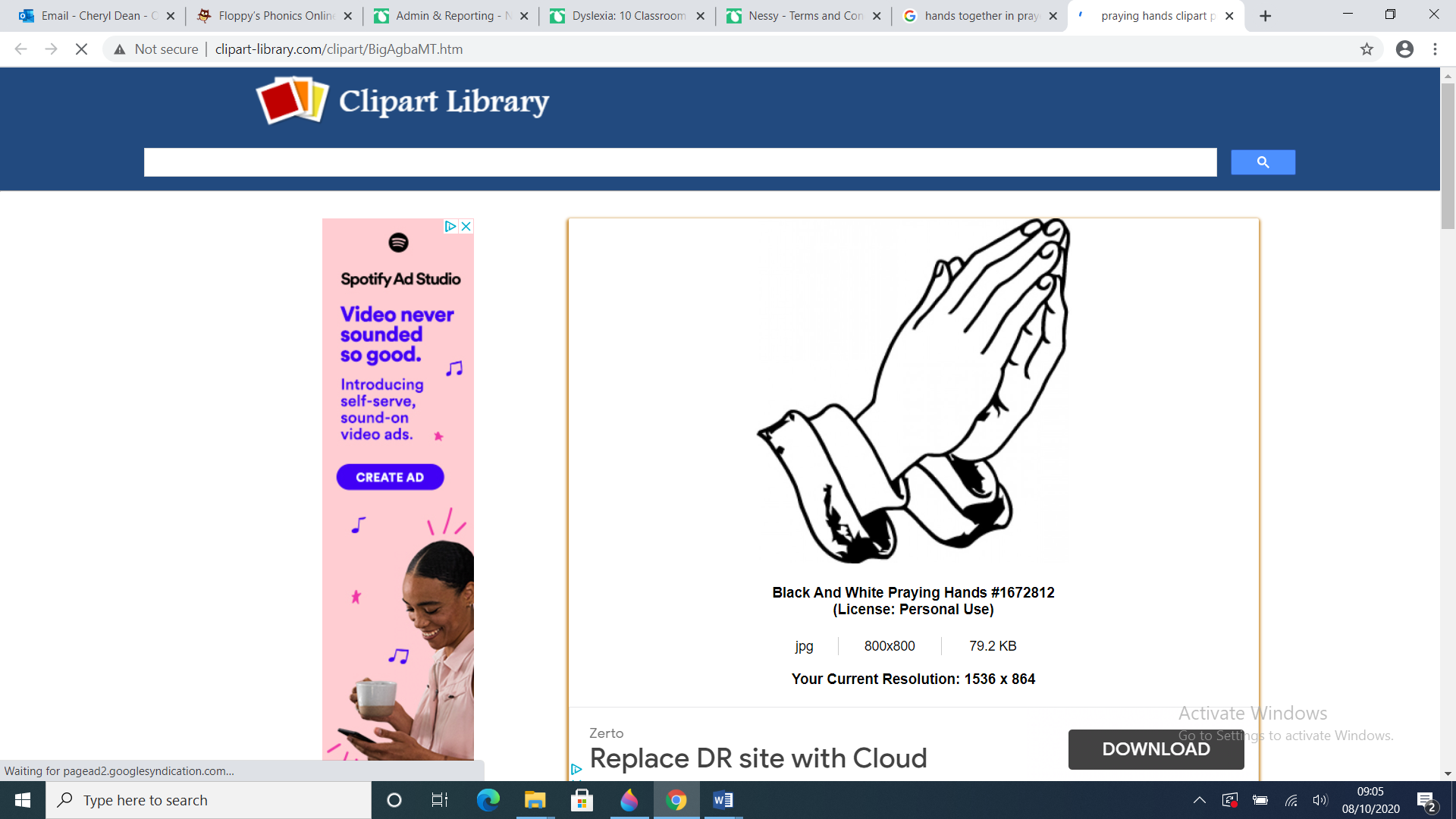 Learning Project Week Commencing 12.10.2020Learning Project Week Commencing 12.10.2020Year 5Year 5Weekly Maths Tasks: Place Value Weekly English Tasks: Persuasive Writing Monday: Starter: How many can you complete in 100 seconds? 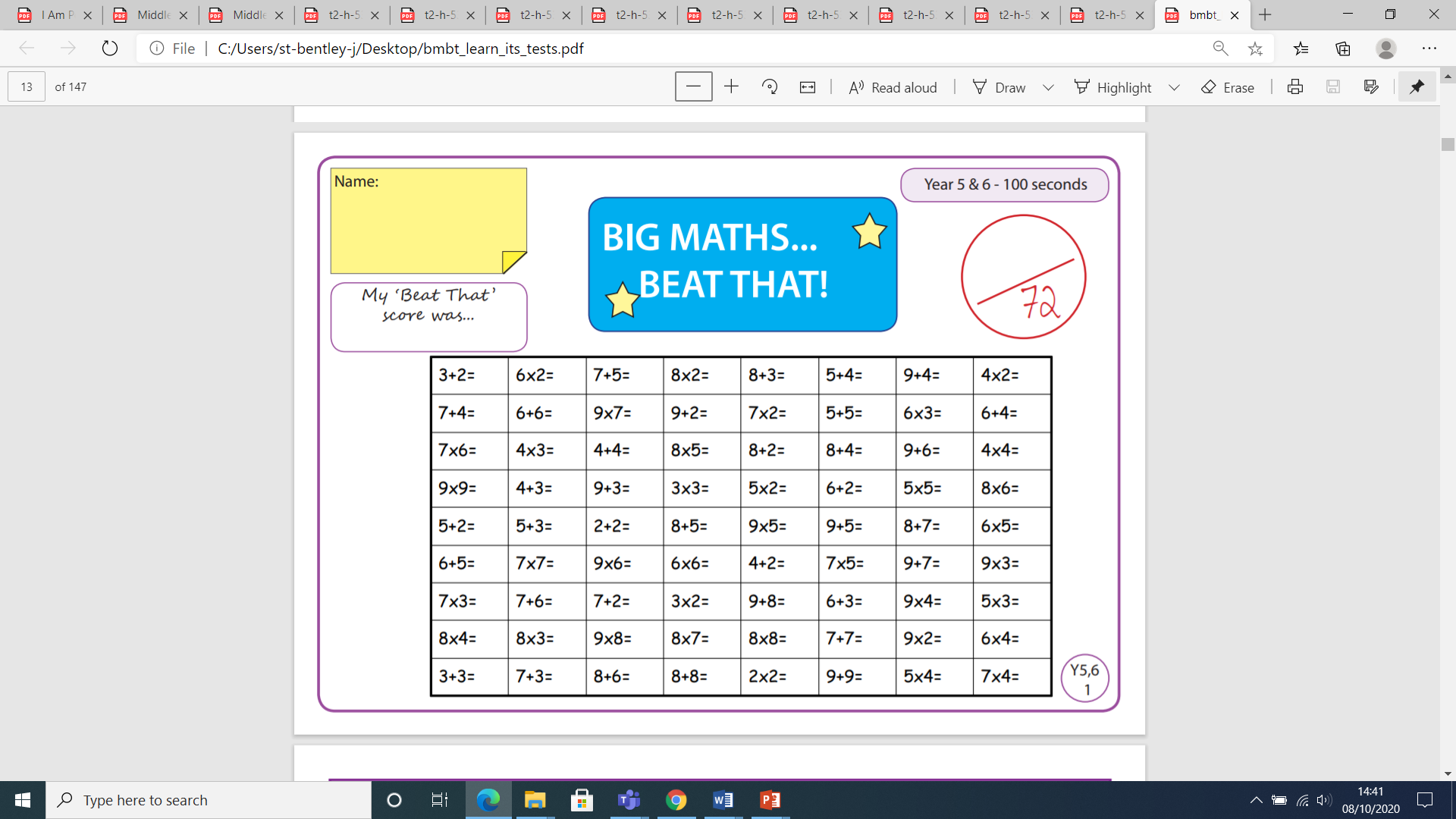 Main: Identify the place value of digits in numbers with 6-digits https://classroom.thenational.academy/lessons/identifying-the-place-value-of-the-digits-in-6-digit-numbers-6hh62c  Tuesday: Starter: Complete the questions below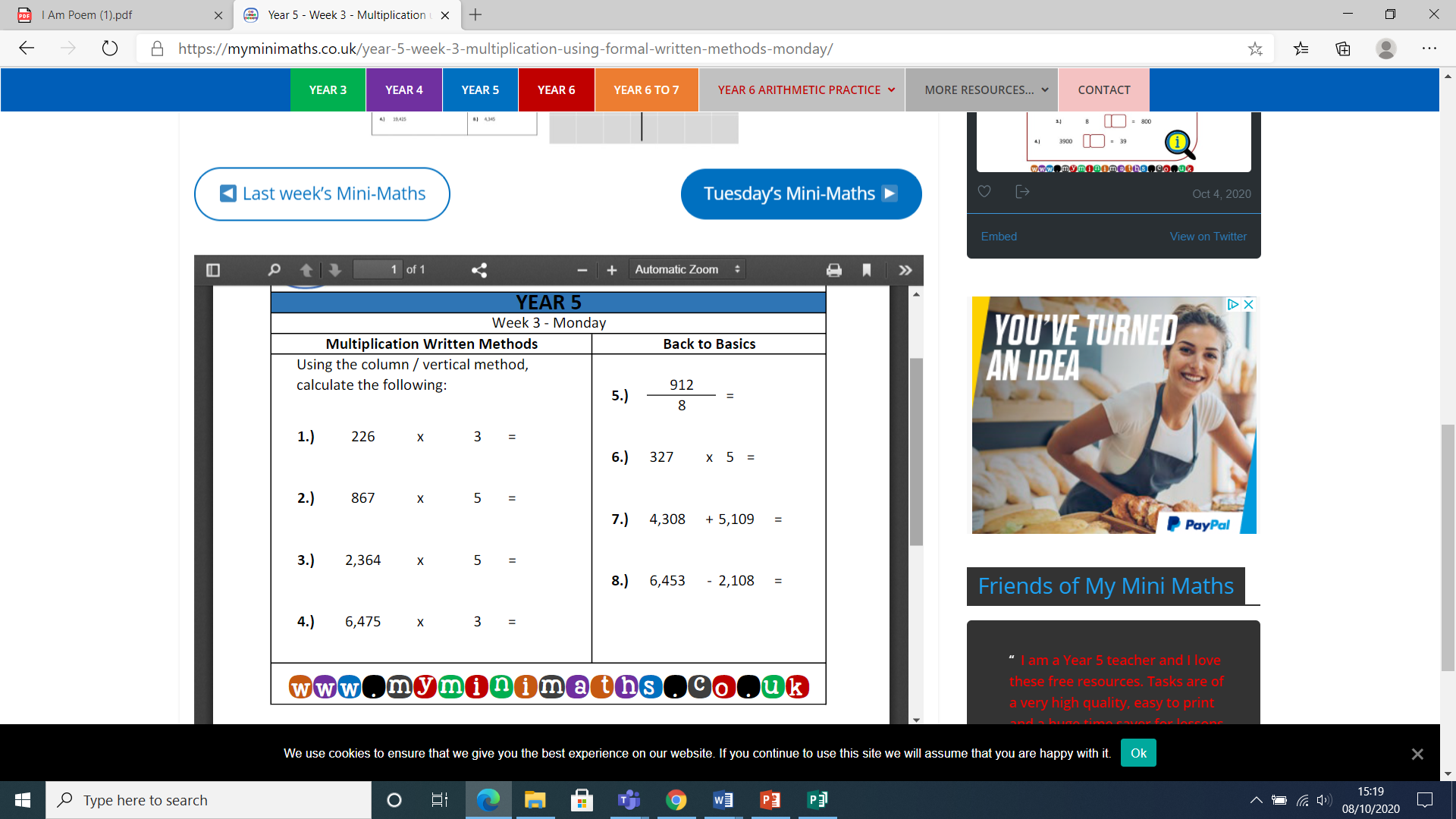 Main: Compare 6-digit numbers using inequalities https://classroom.thenational.academy/lessons/comparing-6-digit-numbers-using-inequalities-6crkje Wednesday: Starter: Complete the starter from Monday again. Remember you have only 100 seconds. Can you beat your previous record?Main: Order and compare 6-digit numbershttps://classroom.thenational.academy/lessons/ordering-and-comparing-6-digit-numbers-using-number-lines-cmw3cr Thursday: Starter: Complete the questions below: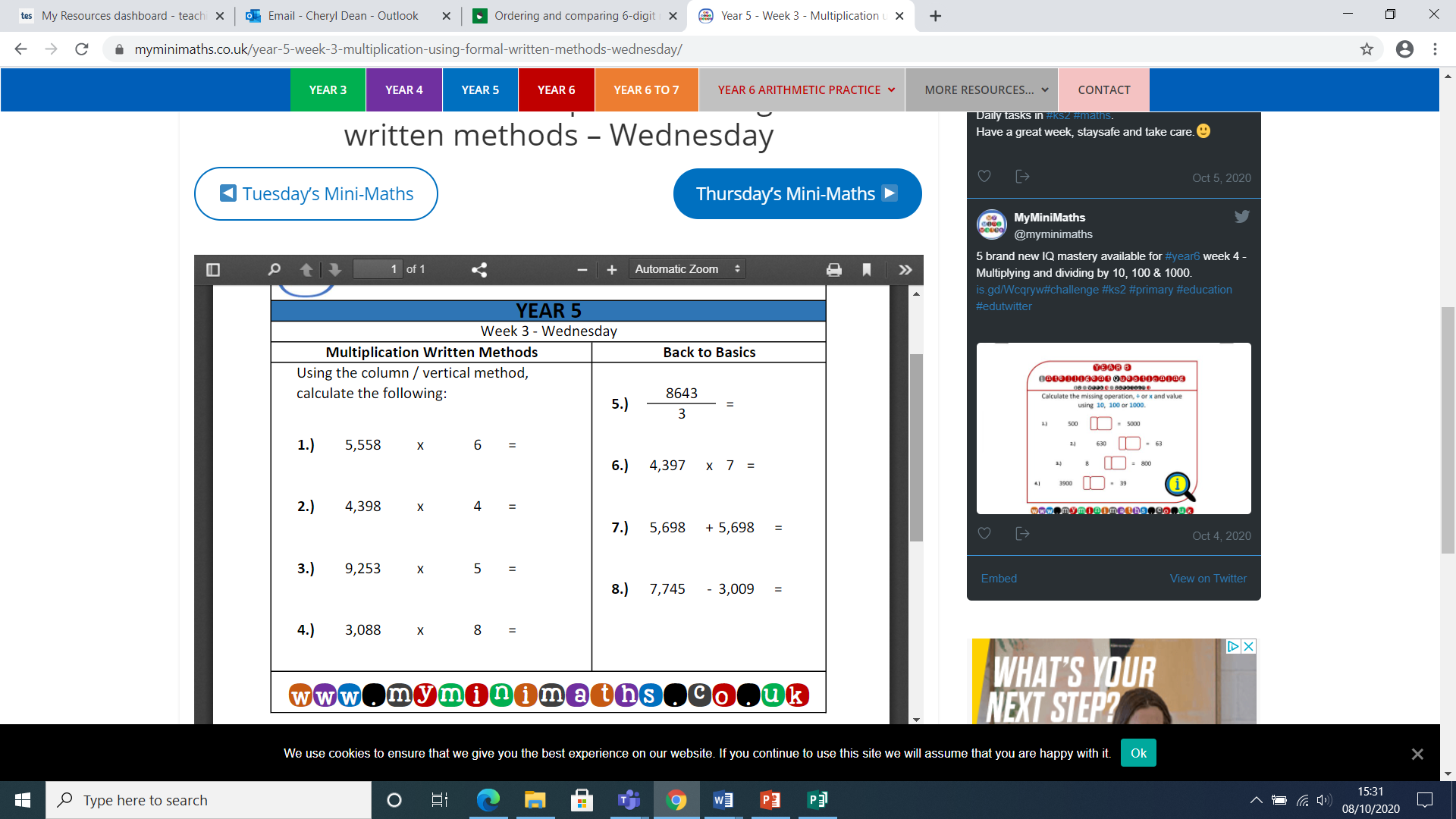 Main: Round 6-digit numbershttps://classroom.thenational.academy/lessons/rounding-6-digit-numbers-to-the-nearest-100-000-and-10-000-6nhpcd Friday: Starter: Complete these questions: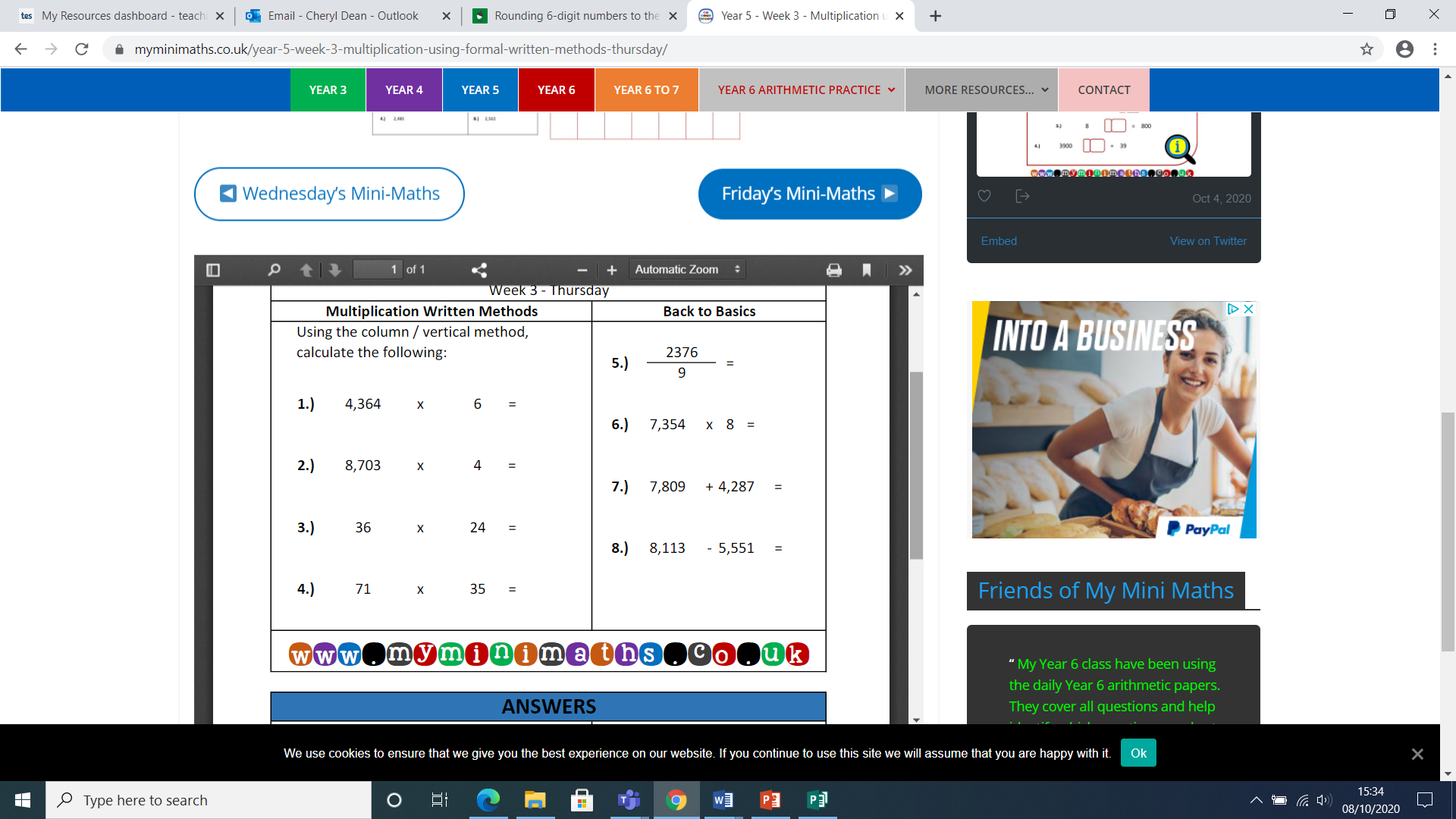 Main: Solve problems involving rounding https://classroom.thenational.academy/lessons/solving-problems-involving-rounding-74ukac In class, we have been looking the features of a persuasive letter. See below for a series of lessons, looking at writing a persuasive letter to Mrs Baddeley to persuade her to let you wear non-school uniform every day. Monday: Starter: Explore simple and compound sentences https://classroom.thenational.academy/lessons/to-explore-simple-and-compound-sentences-74r3cr Main Understand the features of a persuasive letterhttps://classroom.thenational.academy/lessons/to-understand-the-features-of-a-persuasive-letter-74tk4d Tuesday: Starter: Explore complex sentenceshttps://classroom.thenational.academy/lessons/to-explore-complex-sentences-70u66d Main: To generate points to use in our persuasive letterhttps://classroom.thenational.academy/lessons/to-generate-points-to-use-in-our-persuasive-letter-6muk2d Wednesday: Starter: To revise complex sentenceshttps://classroom.thenational.academy/lessons/to-revise-complex-sentences-cct34c Main: To plan a persuasive letterhttps://classroom.thenational.academy/lessons/to-plan-a-persuasive-letter-71hk4e Thursday: Starter: To explore relative clauses https://classroom.thenational.academy/lessons/to-explore-relative-clauses-6xjp4c Main: Develop an understanding of how to use formal conjunctionshttps://classroom.thenational.academy/lessons/to-develop-an-understanding-of-how-to-use-formal-conjunctions-cnjkac Friday: Starter: develop knowledge of relative clauseshttps://classroom.thenational.academy/lessons/to-develop-knowledge-of-relative-clauses-6mu6ae Main: To write a persuasive letter to Mrs Baddeley to persuade her to let you wear your own clothes https://classroom.thenational.academy/lessons/to-write-a-persuasive-letter-ccw68r ReadingComprehension / Topic: Read the information on Workhouses and complete the questions attached (at bottom of this project);All children should aim to read at least three times a week. There are lots of free books to access at PurpleMash, Serial Mash, many of which have comprehension quizzes to access understanding after the text. See the link here: https://www.purplemash.com/login/  Please message your teacher on class dojo if you can not remember your log-in.SpellingsWork your way through these tutorial clips which focus on the correct spelling of words from present to past tense. As you work through these, there are quizzes to test your understanding.https://classroom.thenational.academy/units/suffixes-past-and-present-tense-db20  MFL: FrenchHave a look at this video to teach you colours, numbers and greetings in French https://www.youtube.com/watch?v=uyHIcOX4FaE RE ComputingUsing the ‘hands in prayer’ template below, can you write the school values on each finger and decorate it?Write a couple of sentences to explain what your values are, and compare them to the All Saints National Academy values – are there any similarities/ differences?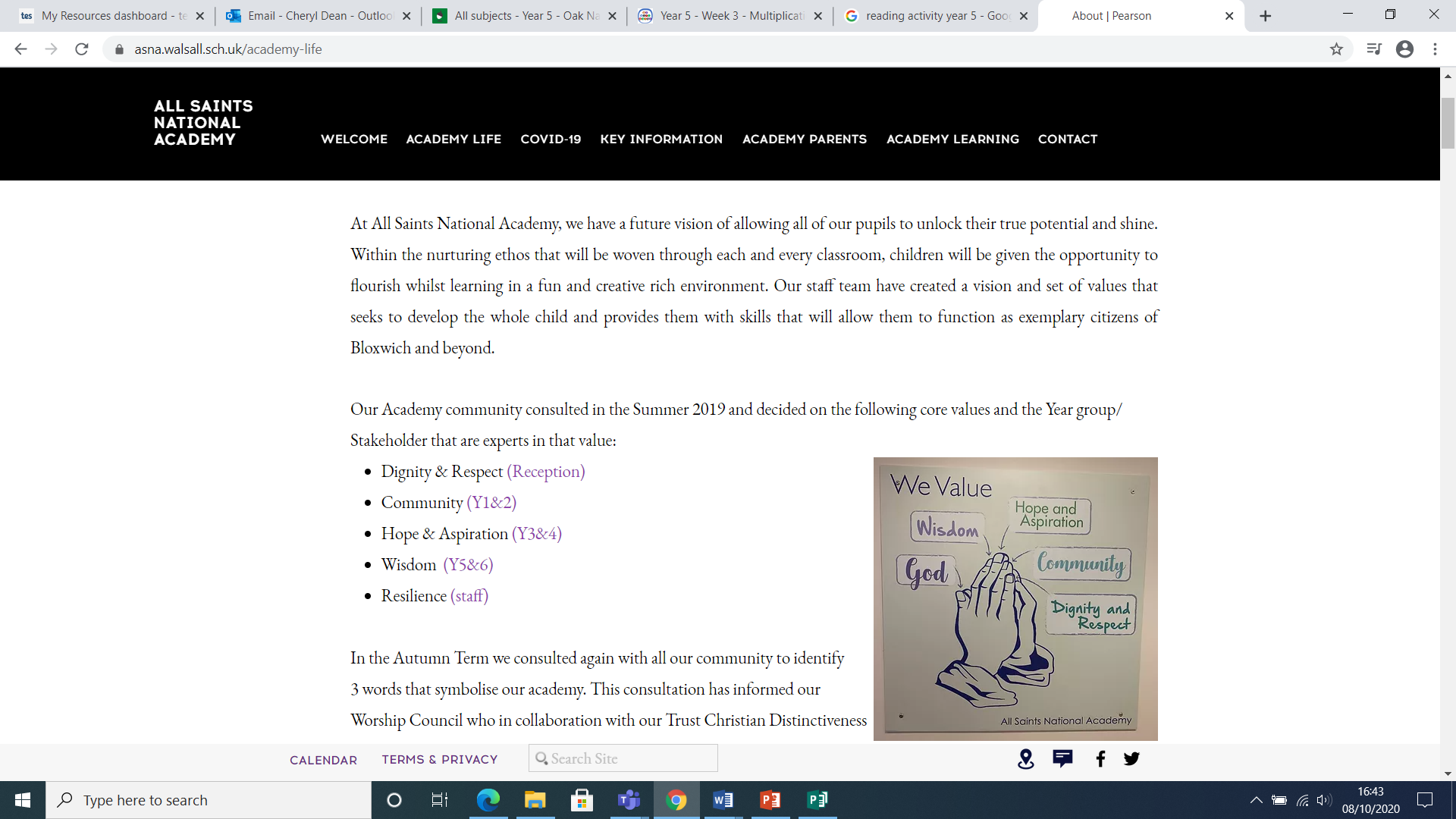 For the last couple of weeks, children in Year 5 have been designing a game using PurpleMash. They have been designing levels, backgrounds, themes, enemies and items to collect. Why not log on at home and add some levels to your game? You could also ask other members of your family to play it, and give you some advice on how to make it better – is it too easy/ difficult?Using the ‘hands in prayer’ template below, can you write the school values on each finger and decorate it?Write a couple of sentences to explain what your values are, and compare them to the All Saints National Academy values – are there any similarities/ differences?ScienceUsing the ‘hands in prayer’ template below, can you write the school values on each finger and decorate it?Write a couple of sentences to explain what your values are, and compare them to the All Saints National Academy values – are there any similarities/ differences?Choose a planet to research and create a fact file all about it.Things you could include:Where it is in relation to Earth and the SunThe size Whether it has any moons Temperature